REPUBLIKA HRVATSKAMEĐIMURSKA ŽUPANIJAOPĆINA NEDELIŠĆEOŠ DR.IVANA NOVAKA MACINEC Macinec, 12. svibnja 2021.Na temelju članka 12. Pravilnika o zapošljavanju u Osnovno školi Dr.Ivana Novaka Macinec, a vezano uz raspisani natječaj za učitelja/icu  geografije (KLASA:112-07-21-01-03; URBROJ: 2109-34-21-01) od  29.04.2021.godine, Povjerenstvo za zapošljavanje ( u daljnjem tekstu: Povjerenstvo) objavljuje:                                               POZIV NA PROCJENU I VREDNOVANJE KANDIDATAPISMENI DIO   -Procjena i vrednovanje kandidata u postupku natječaja za radno mjesto učitelja/ice razredne nastave na puno radno vrijeme neodređeno, koji je objavljen 29.04.2021.godine na mrežnoj stranici i oglasnoj ploči Hrvatskog zavoda za zapošljavanje i mrežnoj stranici i oglasnoj ploči Osnovne škole Dr.Ivana Novaka Macinec,  održat će se u utorak, dana 18.05.2021. godine, s početkom u 8,30 sati, u Osnovnoj školi Dr.Ivana Novaka Macinec, u Macincu, Glavna 32 Na testiranje se pozivaju sljedeći kandidati:Ivana ColevKristina BalentMartina HorvatMija FrančićVanesa NovakAnamarija NovakDea DobranićKristina CikačJelena ŠafarićPismeni dio procjene i vrednovanja kandidata biti će u trajanju od 60 minuta.Ako kandidat ne pristupi postupku procjene i vrednovanja smatra se da je odustao od prijave na natječaj.  PRAVILA POSTUPKA PROCJENE I VREDNOVANJA:Sukladno odredbama Pravilnika u Osnovnoj školi Dr.Ivana Novaka Macinec, obavit će se postupak procjene i vrednovanja kandidata.Odlukom Povjerenstva , a na prijedlog ravnateljice škole, postupak procjene i vrednovanja kandidata sastoji se od pismenog ispita iz područja – kurikulum za razrednu nastavu za osnovne škole. Nakon provedenog pismenog dijela procjene obaviti će se i usmeni dio procjene u kojem Povjerenstvo u razgovoru s kandidatom utvđuje znanja, posobnosti,vještine,interese,profesionalne ciljeve i motivaciju kandidata za rad na radnom mjestu za koji se prijavio kao i rezultate koje je kandidat ostvario u dosadašnjem radu.Razgovor ( intervju) s kandidatima izvršit će se sukladno čl. 15. Pravilnika, a datum i vrijeme procjene biti će objavljeni na web stranici škole. Kandidati su dužni sa sobom ponijeti osobnu iskaznicu ili drugu identifikacijsku javnu ispravu na temelju koje se utvrđuje identitet kandidata.Procjeni i vrednovanju ne mogu pristupiti kandidati koji ne mogu dokazati identitet i osobe za koje je Povjerenstvo utvrdilo da ne ispunjavaju formalne uvjete iz natječaja te čije prijave nisu pravodobne i potpune.Za vrijeme procjene  i  vrednovanja nije dopušteno:       -  koristiti se bilo kakvom literaturom odnosno bilješkama       -  koristiti mobitel ili druga komunikacijska sredstva        - napuštati prostoriju u kojoj se odvija procjena i vrednovanje        - razgovarati s ostalim kandidatimaUkoliko kandidat postupi suprotno pravilima testiranja bit  će udaljen s postupka procjene i vrednovanja, a njegov rezultat Povjerenstvo neće priznati niti ocijeniti.PRAVNI I DRUGI IZVORI ZA PRIPREMANJE KANDIDATA ZA POSTUPAK PROCJENE I VREDNOVANJA SU:Zakon o odgoju i obrazovanju u osnovnoj i srednjoj školiPravilnik o načinima, postupcima i elementima vrednovanja učenika u osnovnoj i srednjoj školiPravilnik o izvođenju izleta, ekskurzija i drugih odgojno-obrazovnih aktivnosti izvan školePravilnik o kriterijima za izricanje pedagoških mjeraPravilnik o osnovnoškolskom i srednjoškolskom odgoju i obrazovanju učenika s teškoćama u razvojuPravilnik o načinu postupanja odgojno-obrazovnih radnika školskih ustanova u poduzimanju mjera zaštite prava učenika te prijave svakog kršenja tih prava nadležnim tijelimaGodišnji izvedbeni kurikulum za razrednu nastavu za osnovne škole u Republici Hrvatskoj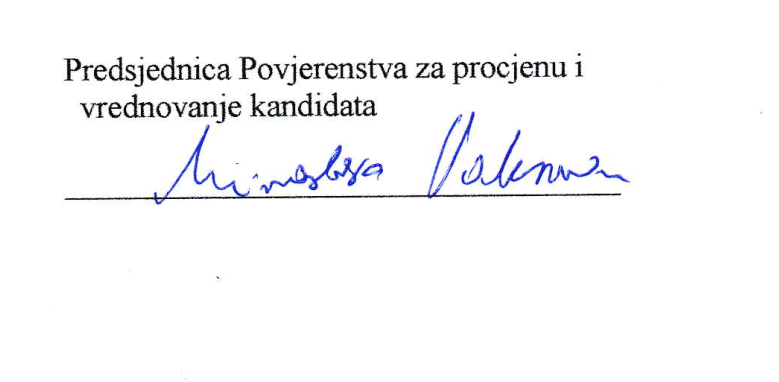 